RENCANA PELAKSANAAN PEMBELAJARAN(RPP)Nama Sekolah		:  SMA Negeri 1 GodeanMata Pelajaran		:  Pendidikan Jasmani Olahraga dan KesehatanKelas/Semester		:  XI/ 1Pertemuan Ke-		:  1Alokasi Waktu		:  2 x 45 menitMateri Pokok 		:  Atletik (Lari)Standar Kompetensi	: 1. Mempraktikan berbagai keterampilan permainan olahraga dengan tekhnik dan nilai – nilai yang terkandung di dalamnyaKompetensi Dasar        :1.3. Mempraktikan keterampilan tekhnik lari 12 menit dengan menggunakan peraturan yang di modifikasi serta nilai kerjasama, kejujuran, kerja keras dan percaya diri *                                                                 Indikator			: A. Tujuan Pembelajaran	: Siswa dapat berlari 12 menit dengan  menempuh jarak yang jauh Siswa dapat melakukan awalan lari dengan start berdiri secara benar dalam untuk lari 12 menitSiswa dapat melakukan tekhnik gerakan lari secara benarSiswa dapat memahami tekhnik dasar berlari yang baik dan benarSiswa dapat memunculkan nilai  sikap percaya diri, berani, sportif,  dan kerjasama Karakter siswa yang diharapkan  :sikap percaya diri, berani, sportif,   dan kerjasama                                                                                      Materi PembelajaranLari 12 menitLatihan dan penilaian teknik start berdiri & jauhnya jarak yang di tempuh selama lari 12 menitC.   Metode PembelajaranDemontrasiKomandoLatihan dan penilaian D.  Langkah-langkah PembelajaranE.     Alat dan Sumber BelajarAlat Pembelajaran :LapanganStopwatchPeluitSimpaiGamping / kapurSumber Pembelajaran :Internet : http://penjas16.blogspot.com/2012/05/lari-jarak-menengah.htmlBuku teks :  Edy Purnomo, Pedoman mengajar dasar gerak Aletik, UNY Yogyakarta 2007 : hal 40- 45 F.       Penilaian Hasil Belajar	:a. Test unjuk Kerja (Psikomotor)NA = Jumlah Skor yang diperoleh x 100                    Jumlah skor maksimalPengamatan Sikap ( afeksi)NA = Jumlah Skor yang diperoleh x 100                  Jumlah skor maksimalc   Kuis (Kognisi)NA = Jumlah Skor yang diperoleh x 100           Jumlah skor maksimalNilai akhir =  nilai psikomotorik + kognitif + afektif                                 3                                   TES LARINilai total =  nilai akhir + nilai TES                   		    2RENCANA PELAKSANAAN PEMBELAJARAN(RPP)Nama Sekolah		:  SMA Negeri 1 GodeanMata Pelajaran		:  Pendidikan Jasmani Olahraga dan KesehatanKelas/Semester		:  XI/ 1Pertemuan Ke-		:  1Alokasi Waktu		:  2 x 45 menitMateri Pokok 		:  Bola BasketStandar Kompetensi          : 1. Mempraktikan keterampilan permainan olahraga bola besar dan nilai – nilai yang terkandung di dalamnyaKompetensi Dasar          :1.1. Mempraktikan keterampilan permainan olahraga bola basket dengan peraturan yang dimodifikasi serta nilai kerjasama, kejujuran, toleransi, kerja keras, dan percaya diriIndikator			: A. Tujuan Pembelajaran	: Siswa dapat mendriblle dengan baik dan benar Siswa dapat melakukan driblle secara zig-zag dengan baik dan benar.Siswa dapat melakukan driblle secara cepat dengan baik dan benar.Siswa dapat memunculkan sikap kerjasama, kejujuran, toleransi, kerja keras, dan percaya diri saat melakukan gerakan driblle pada bola basket.NoMelalui demonstrasi ini siswa dapatKPA123      Mampu melakukan lari 12 menit dengan baik dan benarDapat memahami dan mengetahui tekhnik dasar start berdiri untuk lari 12 menit         Dapat menunjukan sikap percaya diri, berani, sportif,   dan kerjasama                                                                                       √√√Gambar Kegiatan Keterangan GS   S   S   S   SS   S   S   S   SKegiatan Pendahuluan (20 menit)Siswa di siapkan dan di bariskan menjadi 4 saff (dapat menyesuaikan)Berhitung dan berdo’a.Menyampaikan salam pembuka dengan menanyakan kesiapan siswa, kondisi siswa dllMemberikan apersepsiMelakukan lari 12 menit atau lari jarak sedang sama saja seperti seorang yang mengejar layangan putus yang jatuhnya jauh dan terus mengejar tanpa henti, karena orang tersebut akan terus berlari sampai mendapatkan layangan tersebut, hanya saja untuk berlari dalam cabang olahraga lari untuk lari 12 menit sebelum waktu 12 menit habis tidak boleh berhenti dan gerakanya lebih spesifik dan ada tekhnik gerakanya. Selain itu guru memberikan motivasi dan memberitahukan tujuan pembelajaran yaitu agar siswa mampu melakukan serangkaian gerakan lari secara baik dalam waktu 12 menit.PemanasanPemanasan statis dan dinamis (pemanasan lebih fokus ke gerakan kaki)Pemanasan permainan 1Guru menyuruh siswa untuk  lari lari kecil mengitari garis kotak yang sudah di tentukanKetika guru menyebutkan angka angka tertentu misalnya angka 5 maka siswa harus berebut masuk ke simpai yang sudah di sebar secara acak dengan jumlah masing masing simpai 5 anak, tidak boleh lebih maupun kurangApabial di dalam simpai jumlah anak lebih atau kurang dari angka yang sudah di sebutkan oleh guru maka anak tersebut mendapatkan hukuman seperti bernyanyi maupun yang lainyaDi lakukan begitu seterusnya sampai waktu yang di tentukan habis   Pemanasan permainan 2Siswa dibagi menjadi 2 kelompok dan dibariskan berbanjar.Guru akan memberikan aba-aba ”HIHAU” dan ”HITAM”Apabila menyebut HITAM maka tim hijau akan berlari sekencang-kencangnya mengejar tim hitam sampai garis yang sudah ditentukan dan sebaliknya apabila menyebut HIJAU tim tim hitam akan berlari mengejar tim hijau.Bagi tim yang tidak dapat mengejar maka akan dihukum, dan bagi tim yang dapat terkejar maka tim itulah yang akan mendapatkan hukuman. Melakukan gerakan pemanasan khusus guna mencegah terjadinya cidera ototAgar siswa sebelum masuk ke inti pembelajaran lebih termotivasi Kegiatan Inti (55 menit)Siswa di bariskan lagi menjadi 4 bersaffGuru memberi kesempatan kepada beberapa siswa yang mau  mencontohkan gerakan awalan lari yaitu start berdiri sesuai pengetahuan  siswaSetelah itu guru mencontohkan tekhnik gerakan awalan start berdiri benarTekhnik startAba–aba “bersedia”Dengan sikap tenang tetapi menyakinkan, melangkah maju ke depan, berdiri tegak di belakang garis start.Aba–aba “siap “Langkahkan kaki kiri di depan dan kaki kanan di belakang, tangan siap untuk mengayun di samping badan, dan  badan condong ke depan.Aba–aba “ya “Mulai berlari dengan kecepatan yang tidak maksimal.kemudian semua siswa mencobanyakemudian guru juga memberi tahukan tekhnik berlari jarak menengah (12 menit) yang benar Teknik lariPosisi kepala dan badan tidak terlalu condongSudut lengan antara 100 –110 derajatPada saat akan menapakan kaki pada tanah, perkenaan pada tumit dan menolak dengan ujung kakiAyunkan kedua lengan untuk mengimbangi gerak kakiMengayunkan lutut kedepan tidak setinggi pinggulPada waktu menggerakkan tungkai bawah dari belakang ke depan tidak terlalu tinggiPada saat akan memasuki garis finis berlari terus secepat mungkin tanpa mengurangi kecepatan, setelah sampai kurang lebih 1 M didepan garis finish dada di busungkan kedepan.Kemudian semua siswa mencobanyaSetelah itu siswa mencoba serangkaian gerakan dari mulai start berdiri sampai gerakan berlari dengan jarak pendek saja, hanya buat pemahaman sajaGuru membenarkan gerakan peserta didik yang masih salah dalam melakukan gerakanSetelah semua siswa tahu siswa di suruh lari lari kecil atau jalan cepat mengelilingi dusun dengan jarak kira kira 2 km dengan menerapkan tekhnik – tekhnik yang sudah di ajarkan sebelumnya agar siswa siap secara mental badaniah untuk lari 12 menit berikutnya. Tahap ini bertujuan untuk siswa agar dapat mengetahui cara melakukan tekhnik start berdiri dan tekhnik lari jarak menengah dalam waktu 12 menit yang benarGS   S   S   S   SS   S   S   S   S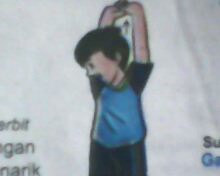 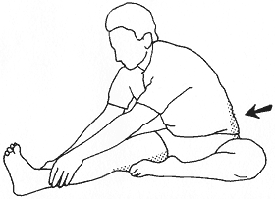 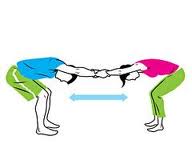 3.    Kegiatan Penutup (15 menit)Permainan pendinginan Siswa dibariskan menjadi 3 bersafSaf satu kelompok satu, saf dua kelompok dua dan saf tiga kelompok tiga.Masing-masing kelompok diberikan 1 holahop.Pendinginan ini bersifat kompetisiSiapa yang tercepat dia pemenangnya. Cara permainannya adalah : masing-masing kelompong saling bergandeng tangan, siswa paling depan memegang holahop setelah aba-aba peluit dibunyikan segera holahop dimasukkan kebadan tanpa memutus gandengan, setelah holahop sampai kedepan lagi holahop segera diletakkan disamping kemudian mengambil kertas yang berisikan kalimat yang harus disebutkan dari barisan depan kemudian dibisikkan kebarisan bekangnya samppai akir dan siswa paling belakang menyebutkan kalimat tersebut secara utuh, siapa kelompok yang menyebutkan secara benar dan tepat itulah pemenangnya.Pendinginan (colling down) :Siswa melakukan gerakan untuk pelemasan otot dan sendi-sendi pada bagian tubuh. Dari pelemasan lengan sampai dengan pelemasan kaki.Lengan diulurkan secara maksimal keatas, kesamping, kedepan, kebelakang.Kaki diluruskan dengan posisi duduk rileks dan pada bagian sepanjang tungkai kaki dipijat pelan-pelan. Selanjutnya mencium lutut kaki masing-masing.Siswa berpasangan saling tarik menarik tangan pada posisi bongkok.Siswa memijat punggung teman  satu sama lain bergantian.EvaluasiSiswa di bariskan lagi dan guru mengevaluasi siswa dalam melakukan  kegiatan pembelajaran yang baru saja di lakukanGuru memberikan kesempatan kepada siswa untuk bertanya tentang materi yang baru saja di lakukan agar siswa lebih pahamGuru menyimpulkan materi yang baru saja di lakukan yaitu lari jarak menengah dalam waktu 12 menit.Siswa di suruh mencoba lari 12 menit di rumah karena pertemuan selanjutnya adalah tes lari 12 menitDi siapkan, berhitung, berdo’a, salam penutup dan siswa di bubarkan.NoAspek yang di nilaiKualitas gerakKualitas gerakKualitas gerakKualitas gerakNoAspek yang di nilai12341Gerakan start berdiri2Gerakan sekilas saat berlariNoPerilaku yang di nilaiceklist1Bersungguh sungguh2Mentaati peraturan3Menghormati teman4Menghormati guruNoPertanyaan Kualitas gerakKualitas gerakKualitas gerakKualitas gerakNoPertanyaan 12341Bagaimana tekhnik yang benar untuk start berdiri2Bagaimana tekhnik lari yang benar dalam lari jarak jauh untuk lari 12 menitNoNama SiswaJarak atau banyaknya putaran123Mengetahui :Guru PembimbingYanuar Fandi.T. S.pd                  Sleman , 20 Agustus 2013Guru Mata PelajaranBayu Nugroho P                NIP. NIM. 10601244106NoMelalui demonstrasi ini siswa dapatKPA123      Mampu melakukan driblle dalam permainan bola basketDapat memahami dan mengetahui pengertian dan teknik-teknik permainan bola basket.   Dapat menunjukan sikap kerjasama, kejujuran, toleransi, kerja keras, dan percaya diri .                                                      √√√